宿舍申請相關事項 ：辦理時間即日起至104年9月7日(星期一)止辦理單位學務處生活輔導組  (06)571-8888轉532、531宿舍申請及進住 方式注意事項1.申請住宿均以一個學年為期（上下兩學期），不得中途申請退宿，除因休退學等特殊情事經學校核准外，一概不予退費，不得有任何異議。 2.若因特殊原因而不申請者，需檢附相關證明文件及家長同意書，於註冊前（以郵戳為憑），寄至學務處生活輔導組洪英超先生收，逾期視同未提出申請。 宿舍介紹1.宿舍房間為套房式，每間房間均有冷氣、電冰箱及衛浴設備等。如需使用網路，請自備電腦(本校宿舍採用浮動IP)。另外宿舍公共空間，備有飲水機、投幣式洗衣機、脫水機及烘乾機等公共設施。 2.宿舍請勿使用超高電瓦之電器，如電鍋、電磁爐等。 3.申請住宿者，下列物品請自備： A、寢具：如床墊、棉被、枕頭等相關用品。 B、盥洗用具：如沐浴乳(香皂)、洗髮精、牙刷、牙膏、毛巾、洗衣粉等。 C、個人其他必頇品：如檯燈、杯子、臉盆、拖鞋、衛生紙、鬧鐘等。 4.因應菸害防制法，也為了維護宿舍全體師生之安全，宿舍內禁止吸菸！ 附件2. 上網宿舍申請作業填寫資料，登錄申請流程: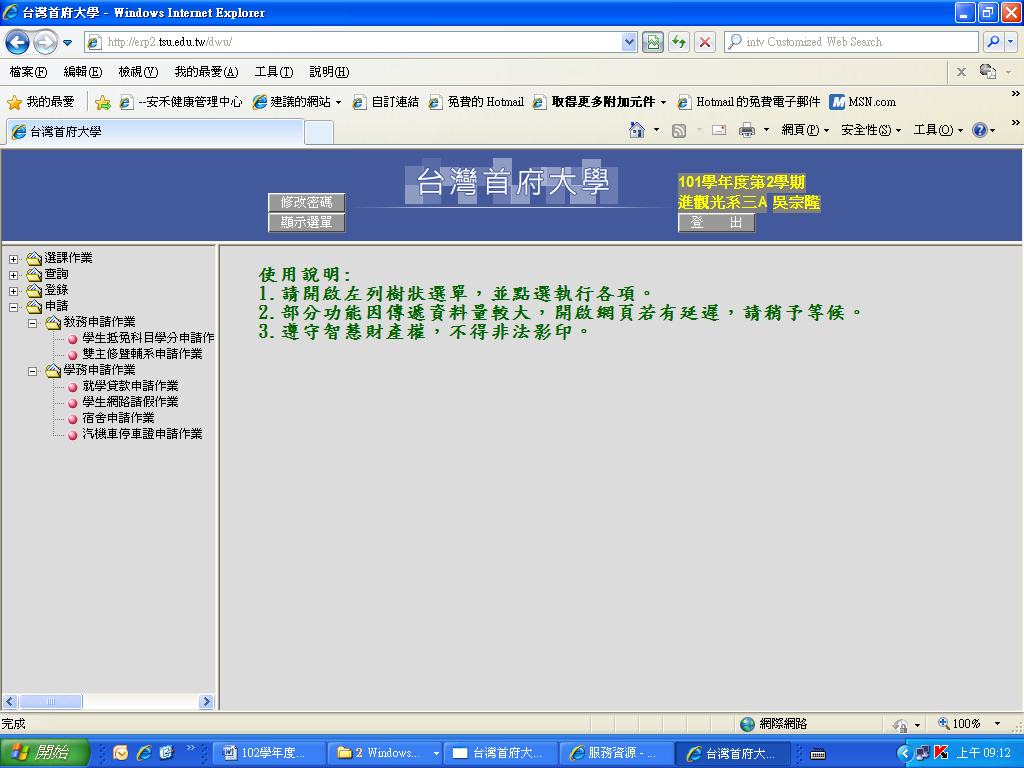 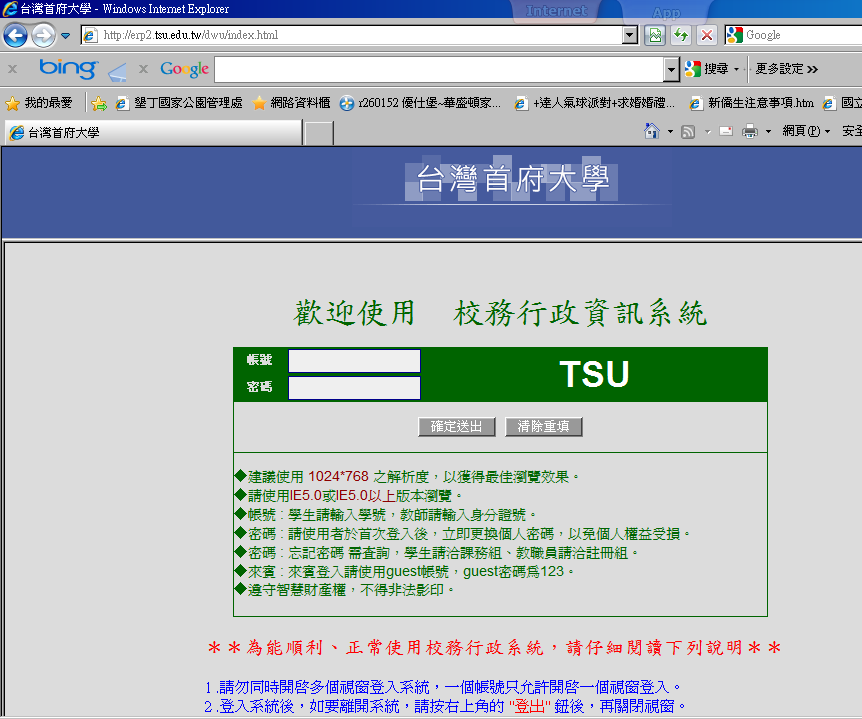 